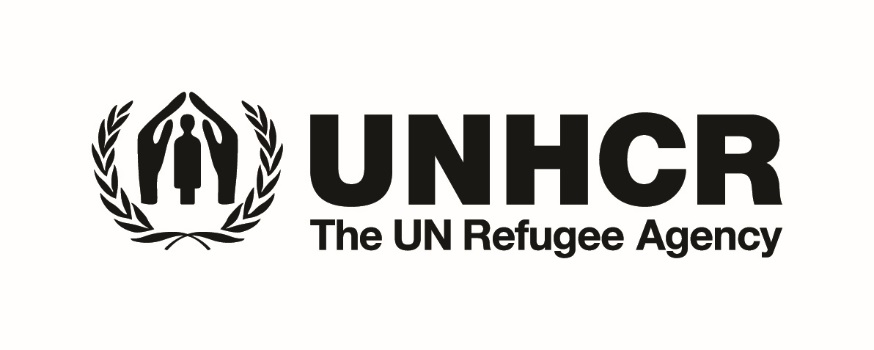 PRE-APPLICATION FORM FOR BUSINESS GRANTSection 1First Name _________________________                                                              PHONE ________________Last Name _________________________ProGres (Registration) number _________                                                             email __________________Date of birth ______/______/___________Country of origin _____________________Legal status _________________________Documents availablePassport of country of origin      Id of country of origin     Driving license of country of origin                                                                                                                     Ukrainian driving license        Asylum certificate                       Complementary Protection Certificate   Refugee Certificate                     UNHCR Referral letter      _____________________________________________________________________________________Address ______________________________________________________________________________Family members _______________________________________________________________________Place of work / study ___________________________________________________________________Occupation ___________________________________________________________________________Education ____________________________________________________________________________                   Field of Study _________________________________________________________________                   Diploma available      Language level                   Native language (please indicate)  __________________________                   English                    Russian                    Ukrainian                    Other (please indicate) ___________________________________ Section 2What was your profession in your native country (please indicate your experience)? _____________________________________________________________________________________________________How do you earn a living in Ukraine? ___________________________________________________________________________________________________________________________________________What is your total monthly budget? ____________________________________________________________________________________________________________________________________________Please, describe your work experience in Ukraine __________________________________________________________________________________________________________________________________________________________________________What kind of business do you want to start? __________________________________________________________________________________________________________________________________________________________________________What is the minimum amount of money would you need to receive to start a business? __________________________________________________________________________________________________What facilities (equipment) will you buy for these money (please, indicate)? ______________________________________________________________________________________________________________________________________________________________________________________________________________________________________________________________________________________Will you be able to start a business and cover other related expenses on your own having all the indicated facilities (equipment)? _______________________________________________________________________________________________________________________________________________How much money will you earn monthly managing this business? ____________________________________________________________________________________________________________________PRECONDITIONSWhat experience and qualifications do you have to manage your business successfully (please indicate)? _______________________________________________________________________________________________________________________________________________________________________________________________________________________________________________________________________________________________________________________________________________________________________________________________________________________________________________________________________________________________________________________________________________________________________________________________________________________________________________________________________________________________________________________________________________________________________________________________________________________________________________________________________________________________________________________________________________________________________Please, describe briefly (maximum 3 sentences) your business idea and main product values in a way a stranger might be interested to continue discussion with you:_______________________________________________________________________________________________________________________________________________________________________________________________________________________________________________________________________________________________________________________________________________________________________________________________________________________________________________________________________________________________________________________________________________________________________________________________________________________________________________________________________________________________________________________________________________________________________________________________________________________________________________________________________________________________________________________________________________________________________What steps have you already made to start your project?______________________________________________________________________________________________________________________________________________________________________________________________________________________________________________________________________________________________________________________________________________________________________________________________________________________________________________________________________________________________________________________________________________________________________________________________________________________________________________________________________________________________________________________________________________________________________________________________________________________________________________________________________________________________________________________________________________________________________________________________________________________________________________________________________________________________________________________________________________________________________________________________________________________________________STRATEGIC PLANNING EXERCISEFINANCIAL STRUCTURE AND REVENUE STREAMPlease describe possible barriers on the way of achieving your goal:________________________________________________________________________________________________________________________________________________________________________________________________________________________________________________________________________________________________________________________________________________________________________________________________________________________________________________________________________________________________________________________________________________________________________________________________________________________________________________________________________________________________________________________Please describe the ways of overcoming these barriers:____________________________________________________________________________________________________________________________________________________________________________________________________________________________________________________________________________________________________________________________________________________________________________________________________________________________________________________________________________________________________________________________________________________________________________________________________________________________________________________________________________________________________________________________________________________                                                                                __________________________                                                                                                                       (date)                                                                                                                                (signature)                 ProblemDescription of your business ideaWHY?Key ResourcesWhat resources do you need to start a business (facilities/suppliers…)?WHAT I HAVE TO HAVE?Value PropositionValue / product descriptionWHAT AM I DOING?Customer RelationshipWhy should people buy my product / service?WHY ME?Customer SegmentsTarget audienceFOR WHOM?ProblemDescription of your business ideaWHY?Key ActivitiesWhat do you have to do to start a business?WHAT I HAVE TO DO?Value PropositionValue / product descriptionWHAT AM I DOING?ChannelsHOW?Customer SegmentsTarget audienceFOR WHOM?Task / EventTask / EventMonthMonthMonthMonthMonthMonthMonthMonthMonthMonthMonthMonthResources neededExpected resultTask / EventTask / Event123456789101112Resources neededExpected resultResearch / Information gathering(Preparatory period)Research / Information gathering(Preparatory period)12…Setting project / production siteSetting project / production site12……Sales / marketing activitiesSales / marketing activities12……Further developmentFurther development12…POSSIBLE GRANTPOSSIBLE GRANTINCOMEINCOMEINCOMEINCOMEINCOMEINCOMEINCOMENameValue (UAH)NamePeriod 1-6 monthPeriod 1-6 monthPeriod 1-6 monthPeriod 7-12 monthPeriod 7-12 monthPeriod 7-12 monthExact facilities neededExact facilities neededNameQ-tyPriceTotalQ-tyPriceTotal1Sales2Services3……-…EXPENSES (OWN costs)EXPENSES (OWN costs)EXPENSES (OWN costs)EXPENSES (OWN costs)EXPENSES (OWN costs)EXPENSES (OWN costs)EXPENSES (OWN costs)RentSalariesUtilitiesPurchasesMarketingTaxes--TOTALNET PROFITBARRIERS 